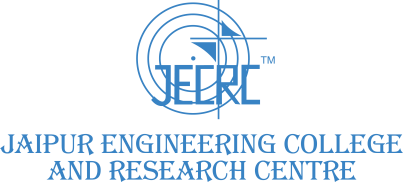 3.1.1 Grants received from Government and non-governmental agencies for research projects / endowments in the institution during 2022-23.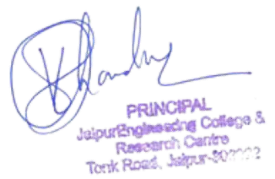 S.NoName of the Project/ Endowments, ChairsName of the Principal Investigator/Co- investigatorDepartm ent of Principal Investiga torYear of AwardAmount Sanctio ned (Lakhs)Durati on of the projectName of the Fundin g AgencyType (Governmen t/non- Government)Link1Up-skilling Science and Logic learning for the youth of Jaipur rural area An Endeavour to Enhance learning through Scientific Convention(TPN /63324)Dr. Shruti Kalra / Dr. M.P.SinghECE & ME2022-2325.691 YearDSTGovernmentView